Невідворотне / Бережко-Камінська Юлія – К.: Саміт-книга, 2019. – 400 с. 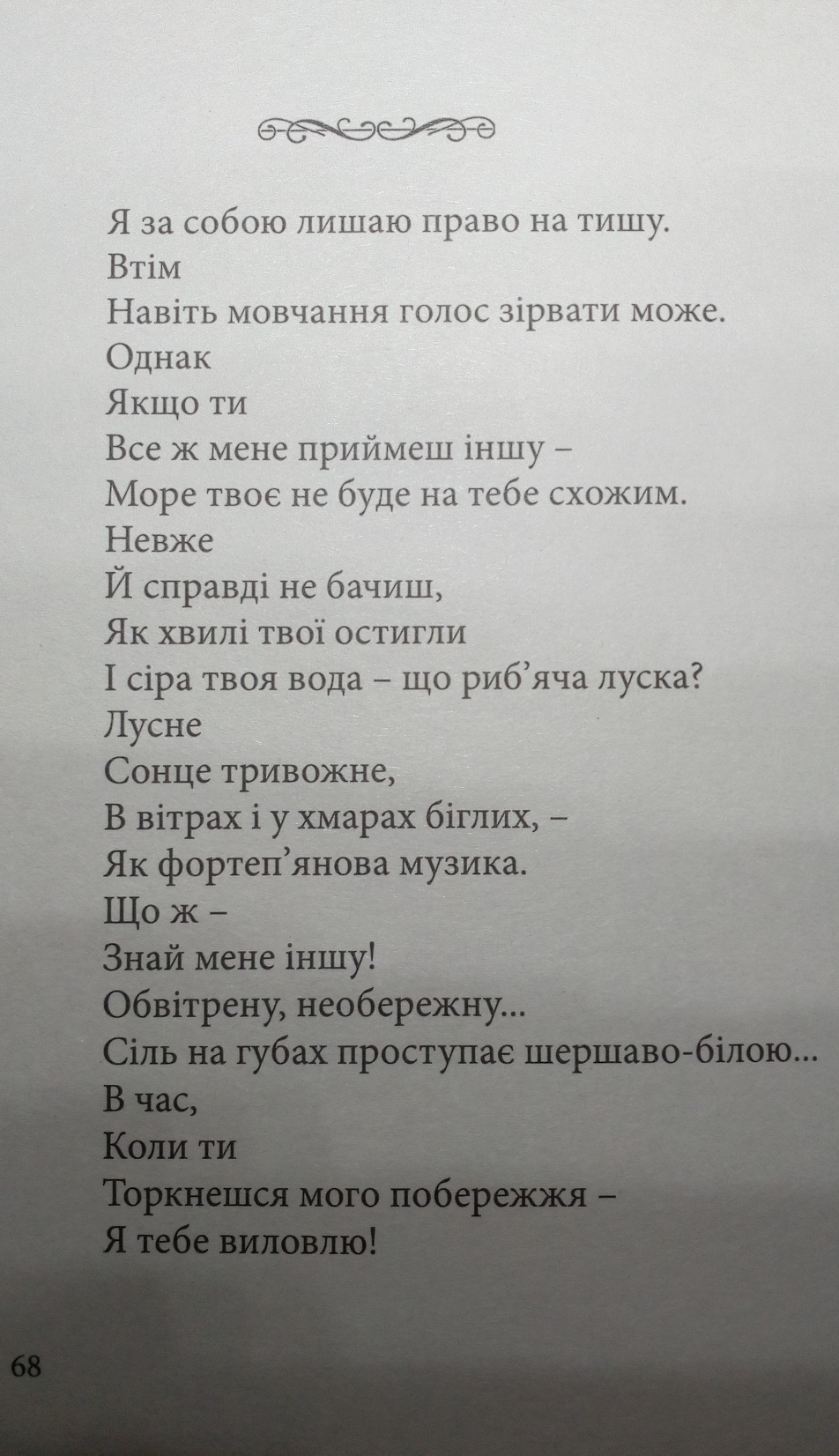 ***Me dejo el derecho para el silencio.AunqueAún callado se puede perder la voz.Sin embargo,Si me aceptas otraEl mar tuyo no te parecerá a ti¿Es que?No ves en realidad Que las olas tuyas se han hecho frías¿Y tus aguas son grises como si fueran escama?Se romperáEl sol inquietoEn los vientos y nubes que huyenComo si fuera la música de fortepianoPues,¡Conóceme otra!Cortada por el aire arrizgadaEl los labios aparece la sal blanca, ásperaEn el momento cuando tú toques mi costa¡Te atraparé!Traducción de los estudiantes:Maxim StepánovPródan AnastasiaMoskalénko Catalina Alióshina Diana Bajo la dirección de Goncharenko Olena.Universidad Estatal de Jersón, 2019